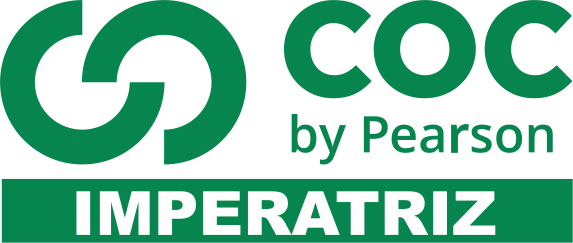 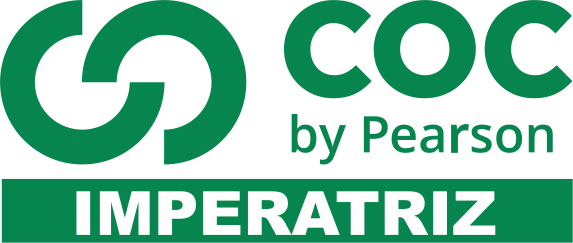 Antônio Gaudí, mais conhecido como Gaudí, foi um dos primeiros arquitetos da história. Em qual cidade e país, existe a maioria de suas obras, cujas muitas são consideradas patrimônio da humanidade?Paris, FrançaRoma, ItáliaBarcelona, EspanhaMadri, EspanhaLisboa, PortugalGaudí buscou inspiração para suas obras na arte medieval, na arte árabe e na arte gótica das catedrais, mas acima de tudo buscou inspiração na:Arquitetura egípciaNaturezaConstelaçãoÉpoca antigaGrécia 3-Em que país foi feita a primeira fotografia da história?BrasilEspanhaChinaJapãoFrança4-Consistia em uma caixa com uma lente onde os raios de luz passavam e, depois de longa exposição, acabavam por marcar a chapa de prata que era fixada ao lado oposto e dentro de uma caixa:DaguerreótipoCeluloseCâmera escuraCâmera digitalSilhuetas5-Antônio Gaudí, foi um dos principais arquitetos da história e é um dos grande nomes da cidade de Barcelona. Em quê Gaudí buscava inspiração para projetar suas formas nas artes e arquitetura?6-Escreva o nome de uma  obra arquitetônica de Gaudí que se eternizou e hoje é patrimônio da UNESCO? 7-Gaudí utilizou em suas obras uma técnica desenvolvida na arte Bizantina chamada Mosaico. Explique como é esta técnica:8-Gaudí utilizou em suas obras uma técnica desenvolvida na arte Bizantina chamada Mosaico. Explique como é esta técnica:9-Em 1966, Josephh Maria Bocabella, deu início a construção da igreja Sagrada Família. Como se deu a participação de Gaudí nesta construção? No que ele contribuiu na arquitetura desta igreja? Comente um pouco desta história:10-Como se chama a fachada da Igreja Sagrada Família, desenhada exclusivamente por Gaudí?11-A Casa da Flor foi construída a partir de 1912, por um homem pobre, negro, trabalhador das salinas da região, e que nunca frequentou uma escola. Na construção da casa foram utilizados objetos encontrados no lixo, cacos de cerâmica, de louça, de vidro, de ladrilhos e de outros objetos considerados imprestáveis. Sobre a Casa da Flor, é correto afirmar: A) Foi construída por Antoni Gaudí. B) Está localizada na cidade de Ouro Preto. C) É considerada uma obra prima da arquitetura espontânea no Brasil. D) É considerada a maior representante da arquitetura tradicional brasileira. E) Foi projetada por Gabriel Joaquim dos Santos durante estudos em Barcelona.12-Sobre a Arte e suas funções, assinale a alternativa INCORRETA. A (    ) A arte expressa um pensamento, uma visão de mundo, e provoca uma forma de inquietação no observador; B (    ) A arte provoca uma vontade de contemplar, uma admiração emocionada ou uma comunicação com a sensibilidade do artista; C (    ) A arte surge somente através da religião, como forma de expressão para quem produz, e como experiência para quem aprecia; D (    ) O artista pode manifestar-se por meio de várias linguagens artísticas; E (    ) As manifestações artísticas trazem a marca do tempo, do lugar e dos artistas que as criaram. 13-A Casa da Flor foi construída a partir de 1912, por um homem pobre, negro, trabalhador das salinas da região, e que nunca frequentou uma escola. Na construção da casa foram utilizados objetos encontrados no lixo, cacos de cerâmica, de louça, de vidro, de ladrilhos e de outros objetos considerados imprestáveis. Sobre a Casa da Flor é correto afirmar:A) Foi construída por Antoni Gaudí.B) Está localizada na cidade de Ouro Preto.C) É considerada uma obra prima da arquitetura espontânea no Brasil.D) É considerada a maior representante da arquitetura tradicional brasileira.E) Foi projetada por Gabriel Joaquim dos Santos durante estudos em Barcelona14- Em 1816, desembarca no Rio de Janeiro, então capital do reino de Portugal, Brasil e Algarves, a Missão Artística Francesa, liderada por Lebreton e composta por Debret, Taunay e Grandjeam de Montigny, entre outros, tendo como principal objetivo: (A) instituir o ensino das Belas-artes e elevar o gosto na ex-colônia; (B) fazer retratos, estátuas e palácios para o Rei e sua corte; (C) preparar os festejos para o casamento real de D. Pedro I e D. Leopoldina; (D) divulgar e incentivar o estilo barroco na capital do reino; (E) construir e decorar o novo palácio real da Quinta da Boa Vista.15-A Casa da Flor foi construída a partir de 1912, por um homem pobre, negro, trabalhador das salinas da região, e que nunca frequentou uma escola. Na construção da casa foram utilizados objetos encontrados no lixo, cacos de cerâmica, de louça, de vidro, de ladrilhos e de outros objetos considerados imprestáveis. Sobre a Casa da Flor, é correto afirmar: A) Foi construída por Antoni Gaudí. B) Está localizada na cidade de Ouro Preto. C) É considerada uma obra prima da arquitetura espontânea no Brasil. D) É considerada a maior representante da arquitetura tradicional brasileira. E) Foi projetada por Gabriel Joaquim dos Santos durante estudos em Barcelona.16-  Em 1816, desembarca no Rio de Janeiro, então capital do reino de Portugal, Brasil e Algarves, a Missão Artística Francesa, liderada por Lebreton e composta por Debret, Taunay e Grandjeam de Montigny, entre outros, tendo como principal objetivo: (A) instituir o ensino das Belas-artes e elevar o gosto na ex-colônia; (B) fazer retratos, estátuas e palácios para o Rei e sua corte;(C) preparar os festejos para o casamento real de D. Pedro I e D. Leopoldina; (D) divulgar e incentivar o estilo barroco na capital do reino; (E) construir e decorar o novo palácio real da Quinta da Boa Vista.17-No que se diferencia Em que século se destacou o Movimento artístico Impressionismo?18-Os Impressionistas rejeitavam a composição equilibrada do Renascimento para produzir suas obras e se dedicavam exclusivamente a que efeito para fazer suas obras?19-Quais eram os temas preferidos dos artistas do Impressionismo e por quê?20-O Impressionismo da arte acadêmica?21-UNIV. FED.ESPIRITO SANTO. Marque a única alternativa que NÃO esta relacionada ao Impressionismo.Acabamento preciso e refinadoEstudo direto do naturalClaude Monet, Camille Pissaro e Alfred SisleyExposição de 1874 no estúdio do fotografo Felix NadarExploração dos efeitos luminosos e das variações atmosféricas.JUSTIFIQUE SUA RESPOSTA: 22-UFMS 2009 inv. O termo Impressionismo surgiu em função da obra abaixo, que foi um dos primeiros quadros de um importante artista Frances. Impressão, nascer do sol, quando de uma critica feita ao quadro pelo pintor e escritor Louis Leroy. A expressão foi usada originalmente de forma pejorativa, mas o artista e os demais artistas deste movimento artista adotaram a denominação sabendo da revoluçãoque estavam iniciando na pintura. Assinale a alternativa que consta o nome do artista que pintou este quadro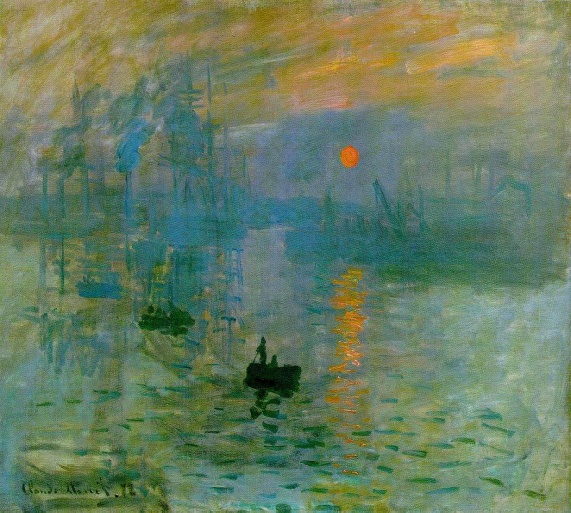 a) Alfred Sisleyb) Claud Monetc) Eduard Manetd) Pierre August Renoire) Jean Frederic Bazille23-A Casa da Flor foi construída a partir de 1912, por um homem pobre, negro, trabalhador das salinas da região, e que nunca frequentou uma escola. Na construção da casa foram utilizados objetos encontrados no lixo, cacos de cerâmica, de louça, de vidro, de ladrilhos e de outros objetos considerados imprestáveis. Sobre a Casa da Flor, é correto afirmar: A) Foi construída por Antoni Gaudí. B) Está localizada na cidade de Ouro Preto. C) É considerada uma obra prima da arquitetura espontânea no Brasil. D) É considerada a maior representante da arquitetura tradicional brasileira. E) Foi projetada por Gabriel Joaquim dos Santos durante estudos em Barcelona.24-Sobre a Arte e suas funções, assinale a alternativa INCORRETA. A (   ) A arte expressa um pensamento, uma visão de mundo, e provoca uma forma de inquietação no observador; B (    ) A arte provoca uma vontade de contemplar, uma admiração emocionada ou uma comunicação com a sensibilidade do artista; C (  ) A arte surge somente através da religião, como forma de expressão para quem produz, e como experiência para quem aprecia; D (    ) O artista pode manifestar-se por meio de várias linguagens artísticas; E (    ) As manifestações artísticas trazem a marca do tempo, do lugar e dos artistas que as criaram. 